AGENDA SETTIMANALE DELLA RIUNIONE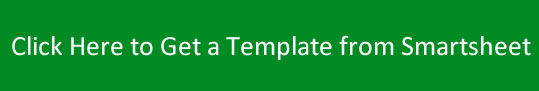 DATTERO:Giovedì, Marzo 17, 2016ORE:10:30UBICAZIONE:Sala Congressi BNOME RIUNIONE / PROGETTO:Titolo della riunioneFACILITATORE:Sara Hudson 1.  ACHEIVEMENTS DELLA SETTIMANA 1.  ACHEIVEMENTS DELLA SETTIMANA 1.  ACHEIVEMENTS DELLA SETTIMANA 1.  ACHEIVEMENTS DELLA SETTIMANA 1.  ACHEIVEMENTS DELLA SETTIMANA 1.  ACHEIVEMENTS DELLA SETTIMANA 1.  ACHEIVEMENTS DELLA SETTIMANA 1.  ACHEIVEMENTS DELLA SETTIMANA 1.  ACHEIVEMENTS DELLA SETTIMANAStorie di successo dei membri del teamStorie di successo dei membri del teamStorie di successo dei membri del teamStorie di successo dei membri del teamStorie di successo dei membri del teamStorie di successo dei membri del teamStorie di successo dei membri del teamStorie di successo dei membri del teamStorie di successo dei membri del team2.  REVISIONE DEI PROGRESSI DEGLI OBIETTIVI2.  REVISIONE DEI PROGRESSI DEGLI OBIETTIVI2.  REVISIONE DEI PROGRESSI DEGLI OBIETTIVI2.  REVISIONE DEI PROGRESSI DEGLI OBIETTIVI2.  REVISIONE DEI PROGRESSI DEGLI OBIETTIVI2.  REVISIONE DEI PROGRESSI DEGLI OBIETTIVI2.  REVISIONE DEI PROGRESSI DEGLI OBIETTIVI2.  REVISIONE DEI PROGRESSI DEGLI OBIETTIVI2.  REVISIONE DEI PROGRESSI DEGLI OBIETTIVIDESCRIZIONE DELL'OBIETTIVODESCRIZIONE DELL'OBIETTIVOSEGNA GOLSEGNA GOLANNO IN CORSO YTDANNO IN CORSO YTDANNO IN CORSO YTDYTD ANNO PRECEDENTEYTD ANNO PRECEDENTE3.  REVISIONE DEI PUNTI DI AZIONE DELLA RIUNIONE PRECEDENTE3.  REVISIONE DEI PUNTI DI AZIONE DELLA RIUNIONE PRECEDENTE3.  REVISIONE DEI PUNTI DI AZIONE DELLA RIUNIONE PRECEDENTE3.  REVISIONE DEI PUNTI DI AZIONE DELLA RIUNIONE PRECEDENTE3.  REVISIONE DEI PUNTI DI AZIONE DELLA RIUNIONE PRECEDENTE3.  REVISIONE DEI PUNTI DI AZIONE DELLA RIUNIONE PRECEDENTE3.  REVISIONE DEI PUNTI DI AZIONE DELLA RIUNIONE PRECEDENTE3.  REVISIONE DEI PUNTI DI AZIONE DELLA RIUNIONE PRECEDENTE3.  REVISIONE DEI PUNTI DI AZIONE DELLA RIUNIONE PRECEDENTEAZIONEAZIONEAZIONEAZIONEAZIONI CHE DEVONO ESSERE INTRAPRESE DAAZIONI CHE DEVONO ESSERE INTRAPRESE DAAZIONI CHE DEVONO ESSERE INTRAPRESE DADATA DA CUI AGIREDATA DA CUI AGIREDescrizione dell'azioneDescrizione dell'azioneDescrizione dell'azioneDescrizione dell'azioneAnna GiacomoAnna GiacomoAnna Giacomovenerdì 22 aprile 2016, 13:00venerdì 22 aprile 2016, 13:004.  NUOVI PUNTI ALL'ORDINE DEL GIORNO4.  NUOVI PUNTI ALL'ORDINE DEL GIORNO4.  NUOVI PUNTI ALL'ORDINE DEL GIORNO4.  NUOVI PUNTI ALL'ORDINE DEL GIORNO4.  NUOVI PUNTI ALL'ORDINE DEL GIORNO4.  NUOVI PUNTI ALL'ORDINE DEL GIORNO4.  NUOVI PUNTI ALL'ORDINE DEL GIORNO4.  NUOVI PUNTI ALL'ORDINE DEL GIORNO4.  NUOVI PUNTI ALL'ORDINE DEL GIORNOAZIONEAZIONEAZIONEAZIONEDA PRESENTARE ENTRODA PRESENTARE ENTRODA PRESENTARE ENTRORISULTATO PREVISTORISULTATO PREVISTODescrizione dell'azioneDescrizione dell'azioneDescrizione dell'azioneDescrizione dell'azioneAnna GiacomoAnna GiacomoAnna GiacomoDescrizione del risultatoDescrizione del risultato5.  REVISIONE5.  REVISIONE5.  REVISIONE5.  REVISIONE5.  REVISIONE5.  REVISIONE5.  REVISIONE5.  REVISIONE5.  REVISIONERevisione dei nuovi punti all'ordine del giorno; Revisione della riunione: cosa ha funzionato e cosa può essere migliorato?Revisione dei nuovi punti all'ordine del giorno; Revisione della riunione: cosa ha funzionato e cosa può essere migliorato?Revisione dei nuovi punti all'ordine del giorno; Revisione della riunione: cosa ha funzionato e cosa può essere migliorato?Revisione dei nuovi punti all'ordine del giorno; Revisione della riunione: cosa ha funzionato e cosa può essere migliorato?Revisione dei nuovi punti all'ordine del giorno; Revisione della riunione: cosa ha funzionato e cosa può essere migliorato?Revisione dei nuovi punti all'ordine del giorno; Revisione della riunione: cosa ha funzionato e cosa può essere migliorato?Revisione dei nuovi punti all'ordine del giorno; Revisione della riunione: cosa ha funzionato e cosa può essere migliorato?Revisione dei nuovi punti all'ordine del giorno; Revisione della riunione: cosa ha funzionato e cosa può essere migliorato?Revisione dei nuovi punti all'ordine del giorno; Revisione della riunione: cosa ha funzionato e cosa può essere migliorato?6.  PROSSIMA RIUNIONE  6.  PROSSIMA RIUNIONE  6.  PROSSIMA RIUNIONE  6.  PROSSIMA RIUNIONE  6.  PROSSIMA RIUNIONE  6.  PROSSIMA RIUNIONE  6.  PROSSIMA RIUNIONE  6.  PROSSIMA RIUNIONE  6.  PROSSIMA RIUNIONE  DATTEROGiovedì, Marzo 23, 2016Giovedì, Marzo 23, 2016OREORE13:00UBICAZIONEUBICAZIONESala riunioni 4INVIATO DA:Sara HudsonAPPROVATO DA:Anna Giacomo